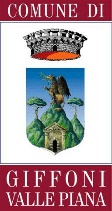 SCHEDA PER LA RICHIESTA DI TEST RAPIDO COVID-19

Paziente
IndirizzoLavoro pressoDATA													FIRMA


___________________							_____________________________________La seguente richiesta va inviata a mezzo mail all’indirizzo info@comune.giffonivallepiana.sa.itVerranno prese in considerazione solo le richieste dei braccianti che hanno lavorato anche durante la fase-1 nella filiera agro-alimentare.Potranno essere sottoposti al test solo le persone che verranno contattate telefonicamente. Giorno e data dell’esame verranno comunicati successivamente solo agli interessati telefonicamente.COGNOMENOMEDATA DI NASCITACOMUNE DI NASCITATEL. 1TEL. 2COMUNEPROVINCIAVIAVIAINDICARE LA DITTACOMUNE DI PROV. 